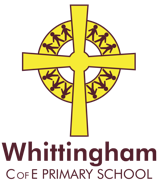 Dear Parent/ Carer, Friend of Whittingham C of E Primary School or local resident,We’re in the process of trying for lottery funding to purchase play equipment to be located at the school for the benefit of our pupils and the local community. In order to improve our chances of winning the bid, we must show that we have consulted different stakeholders and prove that there is a need, and that the equipment has a potential to enrich people’s lives. Please take a few minutes to consider your responses and return to  school via our quarantine box, though our letter box or with your child  by Friday 21st May 2021. Thankyou for helping us.Belinda Athey – Headteacher.CommentWhat are the outdoor facilities like in the area and are they suitable for all the children?What are the barriers you face in accessing good quality play facilities? e.g. distance, suitability of equipment, condition of play area etc.If you believe we need more play facilities, please tell us the impact that not having access to good quality play areas has on your child and family and meeting other families.Do you think that social isolation is an issue for residents in our community? If so, how will the new community play area help alleviate this?What are the current levels of fitness of children? Do you think that having access to better quality outside play will improve children’s fitness?Do you think that having an additional play area at the school would benefit families socially and get them out more?We want to improve our outdoor play area which can be used for community events and activities, for family play and to get the children more active. How and when would you like to use the area? What type of play equipment would you like to see installed?What impact has the pandemic had on the children and your family? We are particularly interested in physical and social impacts.